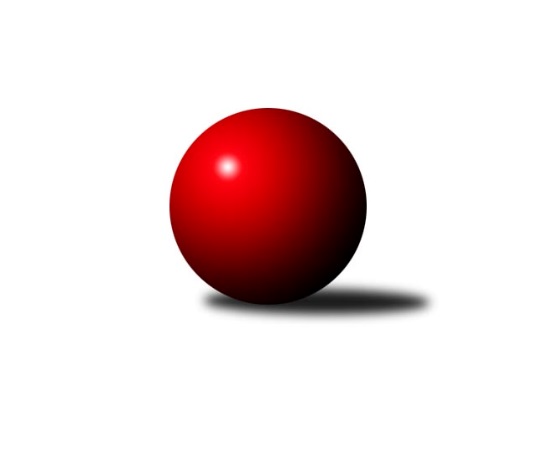 Č.8Ročník 2023/2024	5.11.2023Nejlepšího výkonu v tomto kole: 2815 dosáhlo družstvo: Č. Kostelec BVýchodočeská divize 2023/2024Výsledky 8. kolaSouhrnný přehled výsledků:Č. Kostelec B	- Smiřice A	10:6	2815:2711		3.11.Nová Paka A	- Svitavy A	6:10	2600:2611		3.11.Milovice A	- Rokytnice A	4:12	2658:2762		3.11.Náchod B	- Hylváty A	10:6	2750:2700		3.11.Vrchlabí A	- D. Králové A	14:2	2613:2560		3.11.V. Mýto A	- Dobruška A		dohrávka		21.11.Tabulka družstev:	1.	Náchod B	8	6	1	1	86 : 42 	 2669	13	2.	Č. Kostelec B	7	5	1	1	74 : 38 	 2695	11	3.	Vrchlabí A	8	5	1	2	70 : 58 	 2618	11	4.	Hylváty A	8	4	1	3	74 : 54 	 2656	9	5.	Nová Paka A	8	4	1	3	68 : 60 	 2666	9	6.	Dobruška A	7	3	1	3	56 : 56 	 2692	7	7.	Svitavy A	8	3	0	5	56 : 72 	 2673	6	8.	V. Mýto A	6	3	0	3	40 : 56 	 2590	6	9.	Smiřice A	8	2	2	4	54 : 74 	 2612	6	10.	D. Králové A	8	3	0	5	52 : 76 	 2635	6	11.	Rokytnice A	8	2	0	6	58 : 70 	 2657	4	12.	Milovice A	8	2	0	6	48 : 80 	 2568	4Podrobné výsledky kola:	 Č. Kostelec B	2815	10:6	2711	Smiřice A	Tomáš Adamů	 	 241 	 244 		485 	 2:0 	 450 	 	238 	 212		Radek Urgela	Tomáš Kincl	 	 244 	 214 		458 	 0:2 	 467 	 	224 	 243		Michal Janeček	Dalibor Chráska	 	 245 	 234 		479 	 2:0 	 434 	 	221 	 213		Martin Kamenický	Michal Vlček	 	 222 	 208 		430 	 0:2 	 449 	 	224 	 225		Jiří Hroneš	Daniel Bouda	 	 262 	 226 		488 	 0:2 	 495 	 	247 	 248		Miroslav Cupal	Petr Linhart	 	 235 	 240 		475 	 2:0 	 416 	 	198 	 218		Martin Ivanrozhodčí: Michal VlčekNejlepší výkon utkání: 495 - Miroslav Cupal	 Nová Paka A	2600	6:10	2611	Svitavy A	Jan Bajer	 	 225 	 214 		439 	 2:0 	 410 	 	193 	 217		Vlastimil Krátký	Vojtěch Kazda	 	 203 	 244 		447 	 2:0 	 398 	 	212 	 186		Martin Kučera	Dobroslav Lánský	 	 194 	 217 		411 	 0:2 	 445 	 	236 	 209		Milan Novák	Jan Šmidrkal	 	 197 	 221 		418 	 0:2 	 474 	 	255 	 219		Jakub Zelinka	Jan Ringel	 	 228 	 209 		437 	 0:2 	 439 	 	216 	 223		Klára Kovářová	Jiří Bajer	 	 231 	 217 		448 	 2:0 	 445 	 	224 	 221		Zdeněk Dokoupilrozhodčí: Jiří BajerNejlepší výkon utkání: 474 - Jakub Zelinka	 Milovice A	2658	4:12	2762	Rokytnice A	David Jaroš	 	 237 	 218 		455 	 0:2 	 475 	 	251 	 224		Jan Mařas	Jan Masopust	 	 211 	 242 		453 	 0:2 	 480 	 	253 	 227		Pavel Hanout	Miroslav Včeliš	 	 233 	 219 		452 	 2:0 	 443 	 	221 	 222		Slavomír Trepera	Vlastimil Hruška	 	 226 	 214 		440 	 2:0 	 432 	 	190 	 242		Jan Volf	Václav Souček	 	 231 	 190 		421 	 0:2 	 469 	 	256 	 213		Petr Mařas	Miloslav Vik	 	 223 	 214 		437 	 0:2 	 463 	 	217 	 246		Milan Valášekrozhodčí: Václav SoučekNejlepší výkon utkání: 480 - Pavel Hanout	 Náchod B	2750	10:6	2700	Hylváty A	Aleš Tichý	 	 246 	 238 		484 	 2:0 	 459 	 	232 	 227		Libor Čaban	Daniel Majer	 	 239 	 261 		500 	 2:0 	 464 	 	222 	 242		Vojtěch Morávek	Tomáš Doucha	 	 217 	 214 		431 	 0:2 	 440 	 	222 	 218		Tomáš Pražák	Jiří Doucha ml.	 	 201 	 244 		445 	 2:0 	 432 	 	231 	 201		Milan Vencl	Mikuláš Martinec	 	 243 	 216 		459 	 0:2 	 462 	 	216 	 246		Zdeněk Kaplan	Jaroslav Špicner	 	 212 	 219 		431 	 0:2 	 443 	 	215 	 228		Milan Januškarozhodčí: Jiří Doucha ml.Nejlepší výkon utkání: 500 - Daniel Majer	 Vrchlabí A	2613	14:2	2560	D. Králové A	Pavel Maršík	 	 248 	 212 		460 	 2:0 	 457 	 	229 	 228		Martin Šnytr	Vladimír Cerman	 	 214 	 205 		419 	 2:0 	 409 	 	206 	 203		Jiří Rejl	Michal Rolf	 	 199 	 240 		439 	 2:0 	 370 	 	175 	 195		Jan Janeček	Tereza Venclová	 	 238 	 232 		470 	 2:0 	 454 	 	224 	 230		Michal Sirový	Andrea Sochorová	 	 200 	 264 		464 	 2:0 	 433 	 	204 	 229		Lukáš Blažej	Filip Matouš *1	 	 187 	 174 		361 	 0:2 	 437 	 	227 	 210		Petr Janečekrozhodčí: Zdeněk Hoblstřídání: *1 od 50. hodu Martin MaršíkNejlepší výkon utkání: 470 - Tereza VenclováPořadí jednotlivců:	jméno hráče	družstvo	celkem	plné	dorážka	chyby	poměr kuž.	Maximum	1.	Daniel Bouda 	Č. Kostelec B	477.08	313.4	163.7	5.1	3/4	(493)	2.	Tomáš Adamů 	Č. Kostelec B	468.25	310.4	157.8	4.1	3/4	(493)	3.	Ladislav Zívr 	D. Králové A	465.53	310.9	154.6	4.7	5/6	(512)	4.	Martin Děkan 	Dobruška A	465.13	302.3	162.9	2.6	4/5	(528)	5.	Petr Linhart 	Č. Kostelec B	465.06	309.5	155.6	3.5	4/4	(496)	6.	Petr Mařas 	Rokytnice A	464.08	312.5	151.6	2.5	6/6	(493)	7.	Dalibor Chráska 	Č. Kostelec B	461.75	318.7	143.1	7.3	4/4	(479)	8.	Lukáš Fanc 	Dobruška A	460.40	313.1	147.3	6.3	5/5	(477)	9.	Aleš Tichý 	Náchod B	456.45	301.0	155.5	4.2	4/4	(521)	10.	Jiří Doucha  ml.	Náchod B	456.15	312.7	143.5	6.3	4/4	(509)	11.	Jaroslav Špicner 	Náchod B	454.35	307.7	146.7	4.4	4/4	(509)	12.	Roman Václavek 	Dobruška A	454.33	308.1	146.2	3.9	5/5	(498)	13.	Michal Janeček 	Smiřice A	454.06	313.2	140.9	6.2	4/5	(488)	14.	Jan Ringel 	Nová Paka A	454.00	305.2	148.8	2.8	4/4	(474)	15.	Josef Kupka 	Dobruška A	453.67	306.6	147.1	3.5	5/5	(472)	16.	Michal Balcar 	Dobruška A	453.40	311.0	142.4	6.5	5/5	(478)	17.	Milan Novák 	Svitavy A	452.67	312.6	140.1	4.6	6/6	(474)	18.	Miroslav Cupal 	Smiřice A	452.53	306.7	145.8	4.3	5/5	(495)	19.	Mikuláš Martinec 	Náchod B	451.88	308.9	142.9	4.6	4/4	(519)	20.	Miloslav Vik 	Milovice A	451.75	304.3	147.5	6.0	4/4	(499)	21.	Jiří Bajer 	Nová Paka A	451.40	303.6	147.9	2.1	4/4	(474)	22.	Vojtěch Morávek 	Hylváty A	451.30	306.6	144.7	5.4	5/5	(464)	23.	Zdeněk Dokoupil 	Svitavy A	450.72	300.5	150.2	3.2	6/6	(484)	24.	Jakub Zelinka 	Svitavy A	450.53	301.7	148.8	4.9	5/6	(474)	25.	Michal Dvořáček 	Svitavy A	449.60	306.8	142.8	8.1	5/6	(492)	26.	Martin Šnytr 	D. Králové A	449.00	304.4	144.6	4.4	6/6	(489)	27.	Milan Januška 	Hylváty A	449.00	307.8	141.3	6.1	4/5	(459)	28.	Martin Prošvic 	V. Mýto A	448.42	302.3	146.1	4.2	4/4	(504)	29.	Zdeněk Kaplan 	Hylváty A	447.90	299.9	148.0	2.6	5/5	(488)	30.	Martin Kamenický 	Smiřice A	447.80	300.8	147.1	5.0	5/5	(500)	31.	Tomáš Pražák 	Hylváty A	446.31	308.8	137.6	6.8	4/5	(466)	32.	Michal Vlček 	Č. Kostelec B	445.75	306.3	139.4	8.0	4/4	(484)	33.	Jan Volf 	Rokytnice A	445.75	309.0	136.8	5.5	4/6	(485)	34.	Jan Mařas 	Rokytnice A	445.39	303.7	141.7	5.0	6/6	(475)	35.	Milan Valášek 	Rokytnice A	445.28	299.9	145.3	3.6	6/6	(465)	36.	Slavomír Trepera 	Rokytnice A	444.22	303.1	141.2	4.9	6/6	(477)	37.	Vojtěch Kazda 	Nová Paka A	443.55	306.2	137.4	7.4	4/4	(459)	38.	Michal Sirový 	D. Králové A	442.92	299.3	143.6	7.0	6/6	(461)	39.	Libor Čaban 	Hylváty A	442.00	304.3	137.7	4.0	5/5	(461)	40.	Tomáš Kyndl 	V. Mýto A	441.75	304.2	137.6	6.0	4/4	(501)	41.	Jan Šmidrkal 	Nová Paka A	441.75	313.0	128.8	6.6	4/4	(450)	42.	Václav Souček 	Milovice A	440.70	296.9	143.9	5.8	4/4	(453)	43.	Martin Kučera 	Svitavy A	438.89	301.6	137.3	6.9	6/6	(495)	44.	Lukáš Blažej 	D. Králové A	437.75	298.5	139.3	3.9	4/6	(445)	45.	Vlastimil Hruška 	Milovice A	436.50	303.7	132.8	6.1	4/4	(454)	46.	Pavel Hanout 	Rokytnice A	436.44	288.1	148.3	5.8	6/6	(480)	47.	Petr Janeček 	D. Králové A	436.28	299.2	137.1	5.3	6/6	(463)	48.	Vlastimil Krátký 	Svitavy A	436.00	298.2	137.8	4.0	6/6	(452)	49.	Milan Vencl 	Hylváty A	435.95	299.9	136.1	6.7	5/5	(469)	50.	Daniel Majer 	Náchod B	435.80	296.7	139.1	6.5	3/4	(500)	51.	Andrea Sochorová 	Vrchlabí A	435.40	287.7	147.8	3.1	5/5	(469)	52.	Tomáš Doucha 	Náchod B	434.25	296.9	137.4	5.8	4/4	(490)	53.	Erik Folta 	Nová Paka A	432.67	299.0	133.7	6.7	3/4	(454)	54.	Jan Chleboun 	V. Mýto A	431.25	291.9	139.4	6.4	4/4	(479)	55.	Tomáš Kincl 	Č. Kostelec B	430.50	290.8	139.8	5.5	4/4	(458)	56.	Martin Ivan 	Smiřice A	429.05	303.1	126.0	8.8	5/5	(454)	57.	Jiří Hroneš 	Smiřice A	428.50	295.1	133.4	5.0	4/5	(460)	58.	Martin Maršík 	Vrchlabí A	426.90	291.3	135.6	8.6	5/5	(461)	59.	Václav Perchlík  st.	V. Mýto A	425.75	297.7	128.1	5.7	4/4	(436)	60.	Filip Matouš 	Vrchlabí A	423.33	288.1	135.3	8.3	5/5	(452)	61.	Jaroslav Stráník 	V. Mýto A	422.75	285.3	137.5	5.3	4/4	(483)	62.	Jiří Rejl 	D. Králové A	421.33	305.4	115.9	9.8	4/6	(447)	63.	Jan Janeček 	D. Králové A	421.22	294.7	126.5	9.6	6/6	(449)	64.	Dana Viková 	Milovice A	420.75	299.6	121.2	8.0	4/4	(464)	65.	Milan Dastych 	V. Mýto A	417.25	279.4	137.8	8.2	4/4	(469)	66.	Radek Urgela 	Smiřice A	412.20	290.0	122.2	9.0	5/5	(450)	67.	Miroslav Včeliš 	Milovice A	406.90	294.5	112.5	11.9	4/4	(459)	68.	Kamil Mýl 	Č. Kostelec B	401.00	280.0	121.0	15.0	3/4	(501)		Michal Rolf 	Vrchlabí A	465.56	314.1	151.4	3.1	3/5	(477)		Pavel Maršík 	Vrchlabí A	462.75	311.8	151.0	3.0	2/5	(473)		Jan Bajer 	Nová Paka A	461.50	304.5	157.0	2.5	2/4	(484)		Radek Novák 	Rokytnice A	459.00	311.0	148.0	6.0	1/6	(459)		Jiří Slavík 	Dobruška A	454.00	312.0	142.0	2.0	1/5	(454)		Jan Masopust 	Milovice A	453.00	309.0	144.0	5.0	1/4	(453)		Jan Králíček 	Dobruška A	450.00	312.5	137.5	6.0	2/5	(467)		Josef Ledajaks 	V. Mýto A	449.00	294.5	154.5	2.0	1/4	(460)		Roman Sýs 	Vrchlabí A	446.00	291.5	154.5	2.5	1/5	(464)		Martin Matějček 	Smiřice A	444.00	299.0	145.0	9.5	2/5	(474)		Tereza Venclová 	Vrchlabí A	443.25	302.8	140.5	5.3	2/5	(470)		Klára Kovářová 	Svitavy A	441.50	300.5	141.0	3.2	3/6	(450)		Lukáš Trýzna 	Vrchlabí A	441.50	305.8	135.7	7.3	3/5	(448)		Vladimír Cerman 	Vrchlabí A	440.00	294.0	146.0	5.0	1/5	(461)		Martina Fejfarová 	Vrchlabí A	440.00	298.0	142.0	7.0	1/5	(440)		Václav Šmída 	Smiřice A	437.00	288.5	148.5	5.5	1/5	(447)		Jana Votočková 	Vrchlabí A	436.00	306.0	130.0	5.0	1/5	(436)		Josef Lejp 	Dobruška A	427.67	299.7	128.0	8.3	3/5	(452)		Štěpán Stránský 	Vrchlabí A	427.00	295.5	131.5	9.0	2/5	(454)		Pavel Gracias 	Vrchlabí A	424.50	296.0	128.5	10.0	2/5	(434)		Dobroslav Lánský 	Nová Paka A	424.17	294.3	129.8	5.2	2/4	(434)		Milan Ringel 	Nová Paka A	423.00	299.5	123.5	4.5	1/4	(429)		Jaromír Erlebach 	Nová Paka A	423.00	303.3	119.8	11.5	2/4	(428)		David Jaroš 	Milovice A	418.60	287.8	130.8	7.0	1/4	(455)		Danny Tuček 	Náchod B	417.50	304.0	113.5	13.0	2/4	(476)		Radoslav Dušek 	Milovice A	416.50	294.0	122.5	13.0	2/4	(457)		Anthony Šípek 	Hylváty A	414.25	294.5	119.8	7.8	2/5	(456)		Karel Josef 	Smiřice A	411.00	281.0	130.0	9.0	1/5	(411)		Zdeněk Novotný  st.	Rokytnice A	406.83	288.2	118.7	7.7	3/6	(426)		Tomáš Nosek 	Milovice A	386.00	271.0	115.0	8.0	1/4	(386)		Milan Hašek 	Dobruška A	367.00	270.0	97.0	12.0	1/5	(367)		Tomáš Jeníček 	Dobruška A	367.00	272.0	95.0	13.0	1/5	(367)		Petr Havlík 	Dobruška A	331.00	253.0	78.0	17.0	1/5	(331)Sportovně technické informace:Starty náhradníků:registrační číslo	jméno a příjmení 	datum startu 	družstvo	číslo startu25219	Jan Bajer	03.11.2023	Nová Paka A	2x23333	Jan Masopust	03.11.2023	Milovice A	1x13393	Vladimír Cerman	03.11.2023	Vrchlabí A	2x
Hráči dopsaní na soupisku:registrační číslo	jméno a příjmení 	datum startu 	družstvo	Program dalšího kola:9. kolo7.11.2023	út	16:30	Č. Kostelec B - V. Mýto A (dohrávka z 7. kola)	10.11.2023	pá	17:00	Dobruška A - Vrchlabí A	10.11.2023	pá	17:00	Hylváty A - Č. Kostelec B	10.11.2023	pá	17:00	Rokytnice A - Náchod B	10.11.2023	pá	17:00	Smiřice A - V. Mýto A	10.11.2023	pá	17:00	D. Králové A - Nová Paka A	10.11.2023	pá	17:00	Svitavy A - Milovice A	Nejlepší šestka kola - absolutněNejlepší šestka kola - absolutněNejlepší šestka kola - absolutněNejlepší šestka kola - absolutněNejlepší šestka kola - dle průměru kuželenNejlepší šestka kola - dle průměru kuželenNejlepší šestka kola - dle průměru kuželenNejlepší šestka kola - dle průměru kuželenNejlepší šestka kola - dle průměru kuželenPočetJménoNázev týmuVýkonPočetJménoNázev týmuPrůměr (%)Výkon1xDaniel MajerNáchod B5002xTomáš KyndlV. Mýto112.664931xMiroslav CupalSmiřice4955xMartin ProšvicV. Mýto111.984903xTomáš KyndlV. Mýto4931xJakub ZelinkaSvitavy A110.974745xMartin ProšvicV. Mýto4901xPavel HanoutRokytnice110.34802xDaniel BoudaČ. Kostelec B4881xJan MařasRokytnice109.164753xTomáš AdamůČ. Kostelec B4854xPetr MařasRokytnice107.78469